Приложение А (лист1)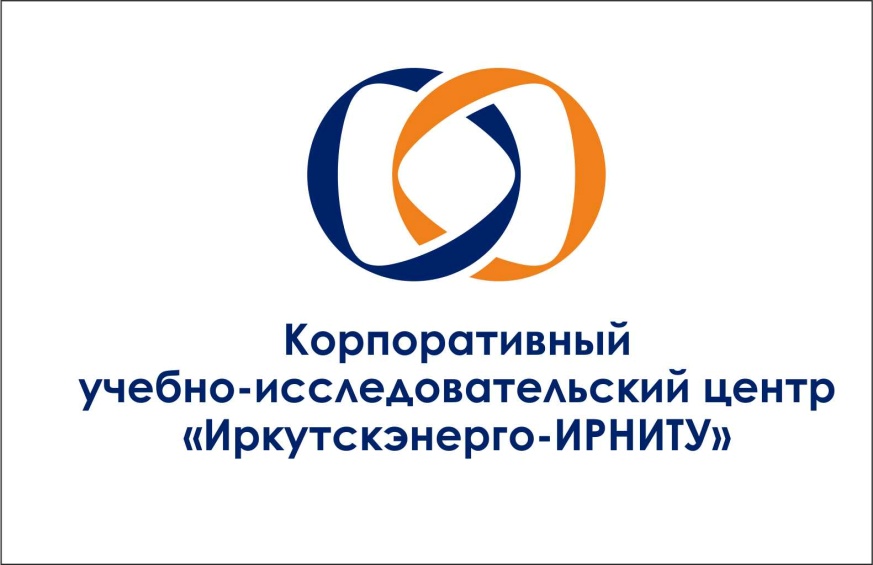 Направление «_________________________»Автор (ы)ТЕМААттестационная работаИркутск 2015Приложение А(лист2)Форма титульного листа итоговой аттестационной работыМинистерство образования и науки Российской ФедерацииИРКУТСКИЙ НАЦИОНАЛЬНО-ИССЛЕДОВАТЕЛЬСКИЙ ТЕХНИЧЕСКИЙ УНИВЕРСИТЕТКУИЦ «Иркутскэнерго-ИРНИТУ»                                                                  Допускаю к защитеДиректор КУИЦ «Иркутскэнерго-ИРНИТУ»___________    _____________________                                                               подпись                инициалы, фамилия«____» __________________ 20___ г.ИТОГОВАЯ АТТЕСТАЦИОННАЯ РАБОТА_____________________________________________________________тема__________________________________________________________________________________________________________________________наименование дополнительной образовательной программыСтудент  ___________          ________________       __________________                              группа                              подпись                        инициалы, фамилияРуководитель                        ________________        __________________                                                                       подпись                         инициалы, фамилияКонсультант                          ________________        __________________                                                                     подпись                      инициалы, фамилияИркутск 20__ г.